KARAMANOĞLU MEHMETBEY ÜNİVERSİTESİ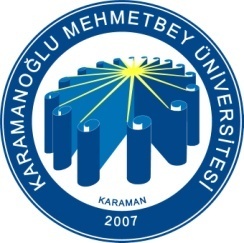 SOSYAL BİLİMLER MESLEK YÜKSEKOKULUBanka, Emlak, Lojistik, Muhasebe, Sosyal Güvenlik, Sağlık Kurumları İşletmeciliği Programları2020-2021 Eğitim Öğretim Yılı Staj Takvimi114-20 HAZİRAN 2021Staj başvuru formunun web sayfasından alınması215-19 HAZİRAN 2021Danışmanlar tarafından staj dosyalarının dolduruluş biçiminin öğrencilere örneklerle açıklanması302 TEMMUZ 2021Öğrencilerin staj yapacakları iş yerlerinin okula bildirilmesinin son günü(İşyeri staj kabul belgeleri danışman hocalara teslim edilecektir.)414 TEMMUZ 2021Danışmanlar tarafından staj yapacak öğrenci listelerinin (İşe giriş bildirgelerinin düzenlenmek üzere) Müdürlüğe teslim edilmesi 502 AĞUSTOS -                  14 EYLÜL 2021Staj uygulaması (30 iş günü- Hafta sonları dahil değildir)602 AĞUSTOS -                 14 EYLÜL 2021Öğrencilerin staj yerlerinde denetlenmesi718-29 EKİM 2021Staj dosyalarının danışmanlara teslimi825 EKİM – 5 KASIM 2021Staj değerlendirmelerin yapılması ve notların sisteme girilmesi